Restoration of WASP (W.A Supercharged Peugeot).Under taken by Brian EyreStarted November 02 / 2019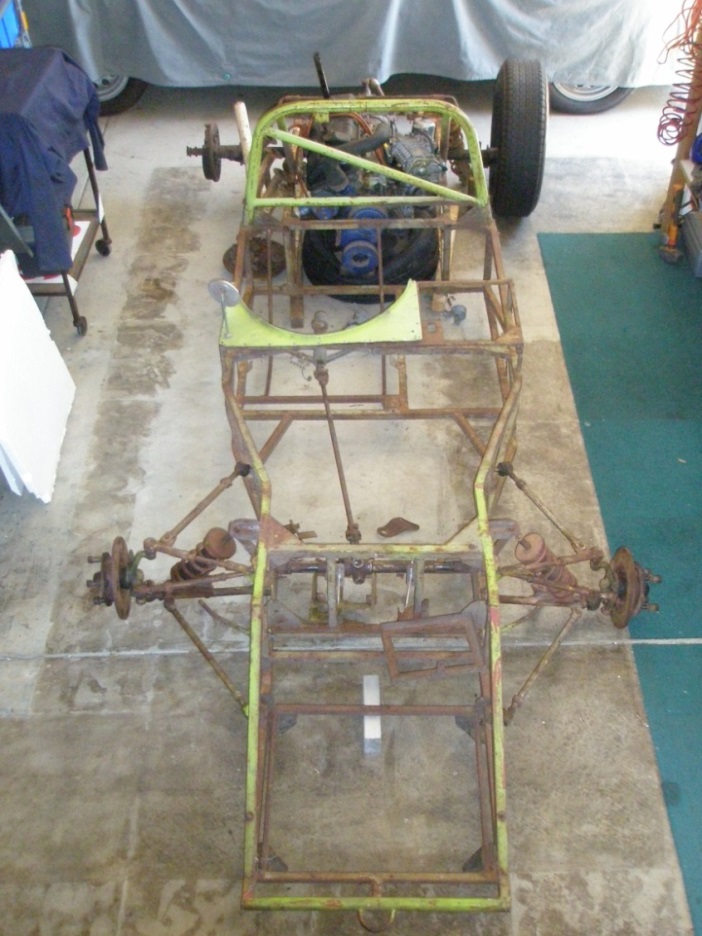 Original El Toro “sports car” chassis as last used in 1987 (and found in 2000)(Motor, gearbox, front brakes not representative)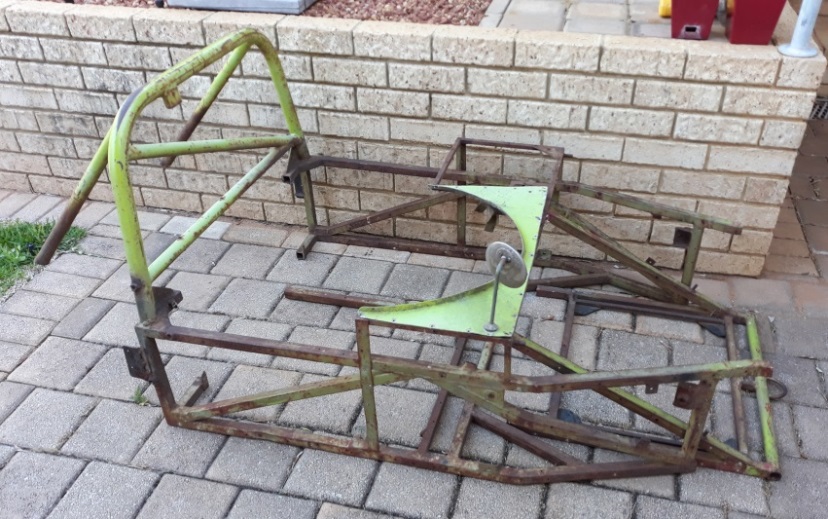 Sports car configuration drivers bay, side pods frame and front wedge as removed late 2019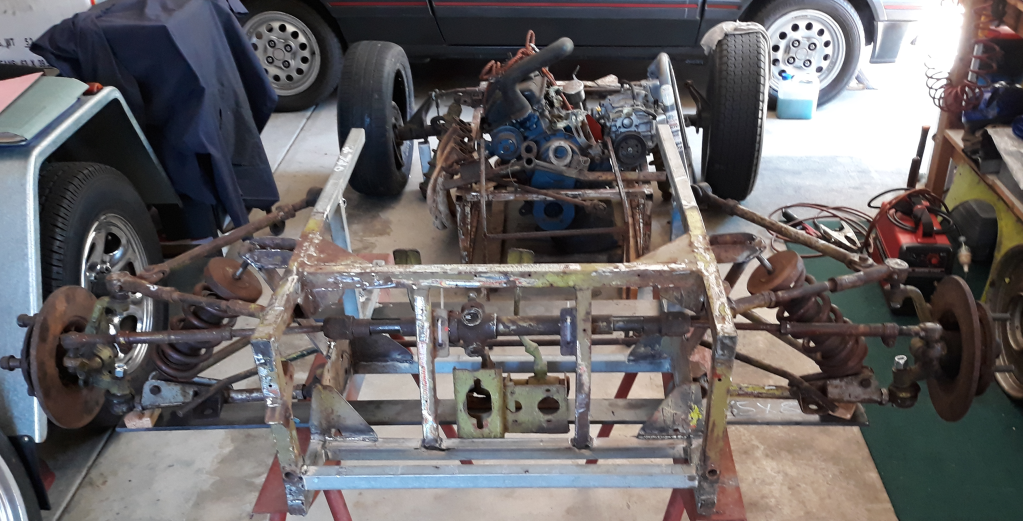 Original chassis front end repair with all rusted and bent components renewed. (from front)(Front suspension pick up points reverted to original position and brakes restored to WASP 1960 specs)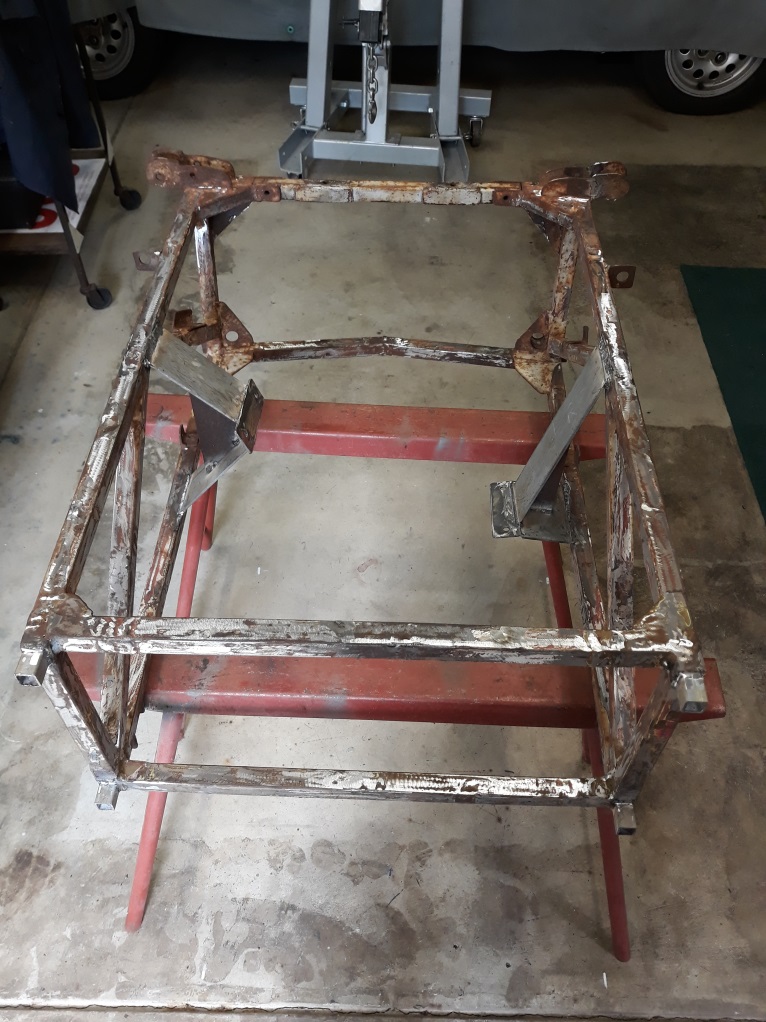 Original chassis rear end repair / clean up. (from front)(New Peugeot engine mounts and rear suspension mount points reverted to 1960 specs)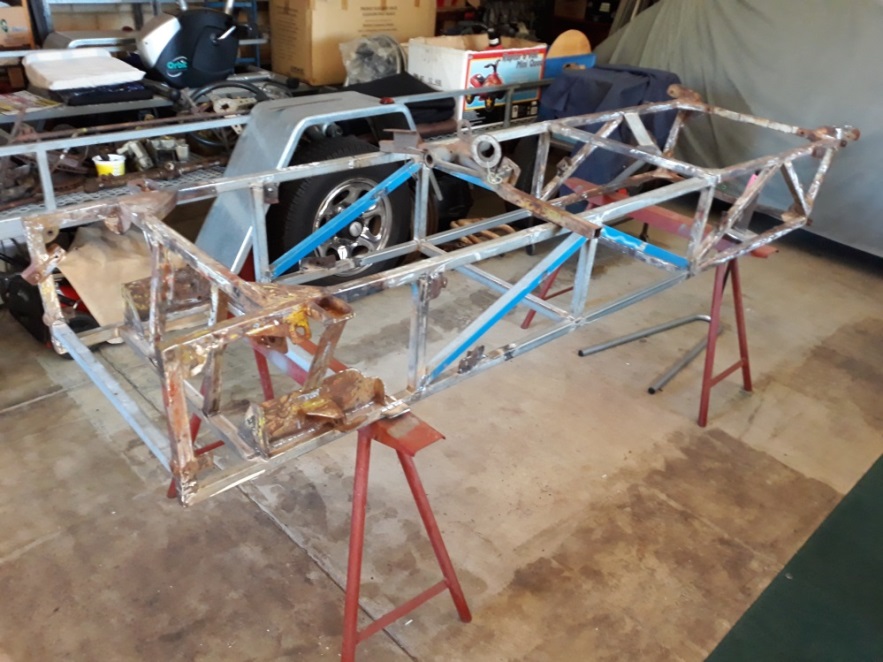 Rebuilt and complete chassis to 1960 specifications  and historic photos.(New middle chassis components and incorporating restored original front and rear end).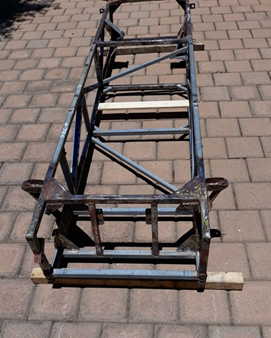 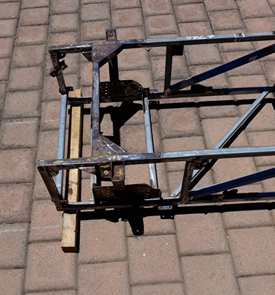 Front view of rebuilt chassis showing front end rebuild incorporated.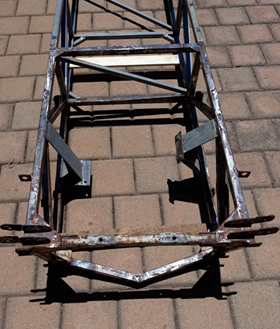 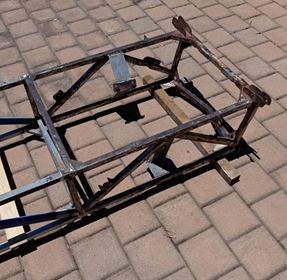 Rear view of rebuilt chassis showing incorporated re built rear end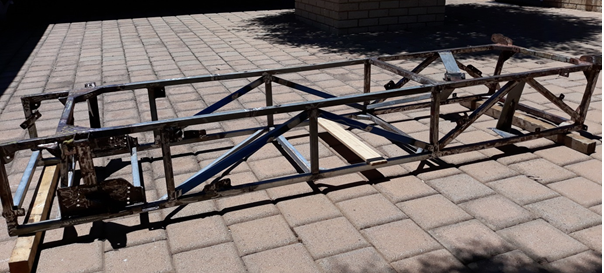 Re built WASP chassis ready for blast and paint Jan 2020Chassis Notes:New top and bottom side rails in driver space, new cross pieces with diagonals as per original plan.Wheelbase restored back to original 84 inches.Front and rear wheel track back to original specs.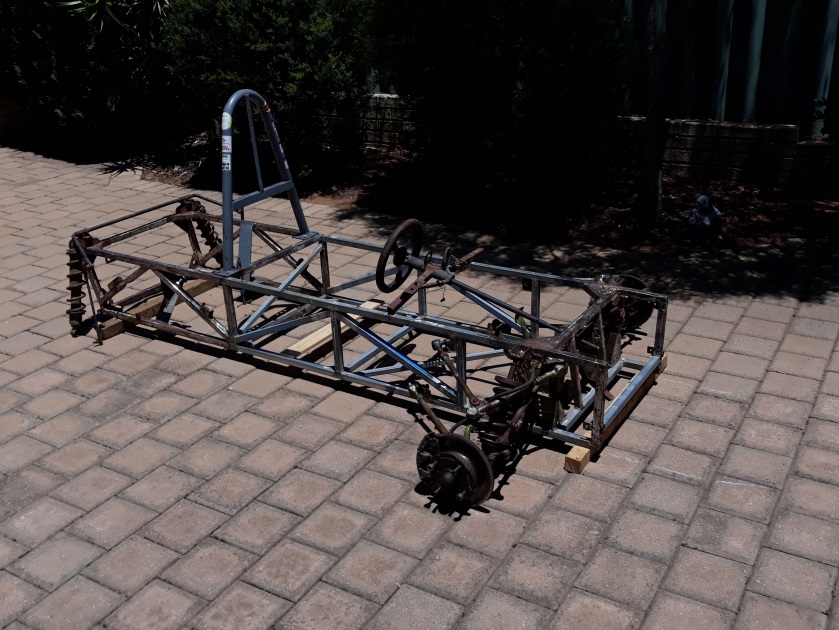 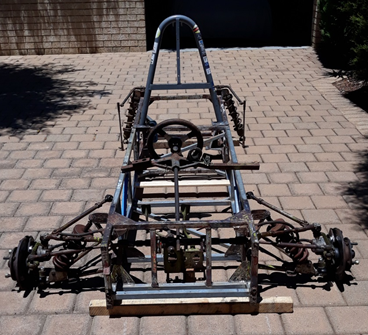 Rebuilt chassis from front showing all original parts dummy fitted Feb 2020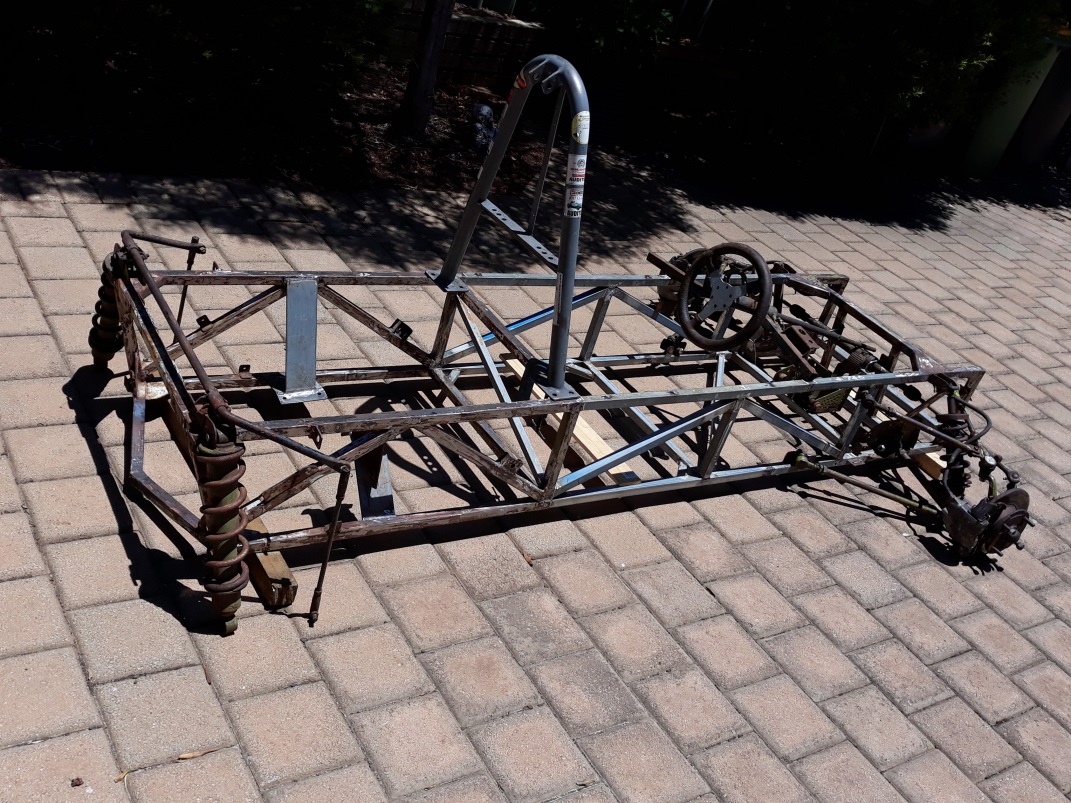 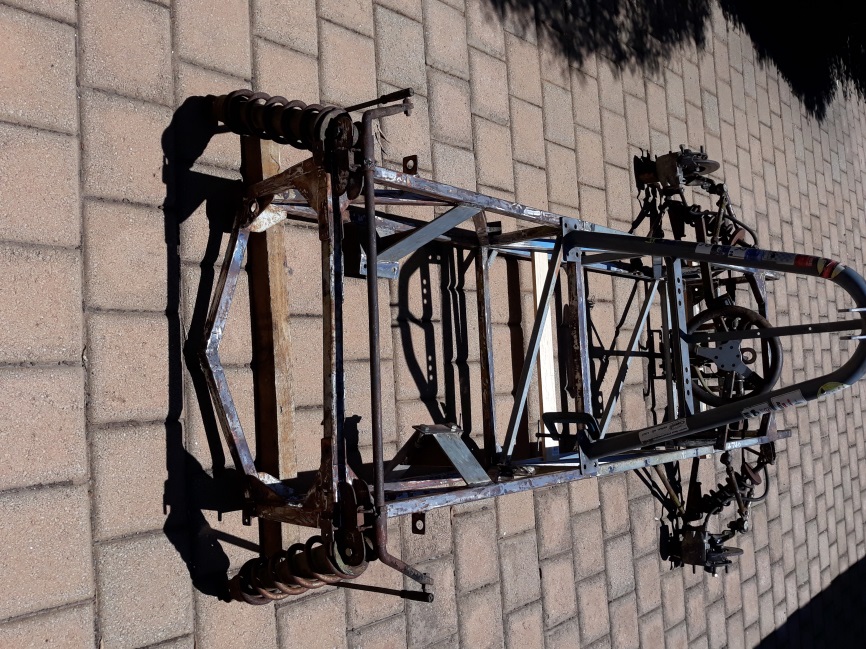 Rebuilt chassis from rear showing all original parts dummy fitted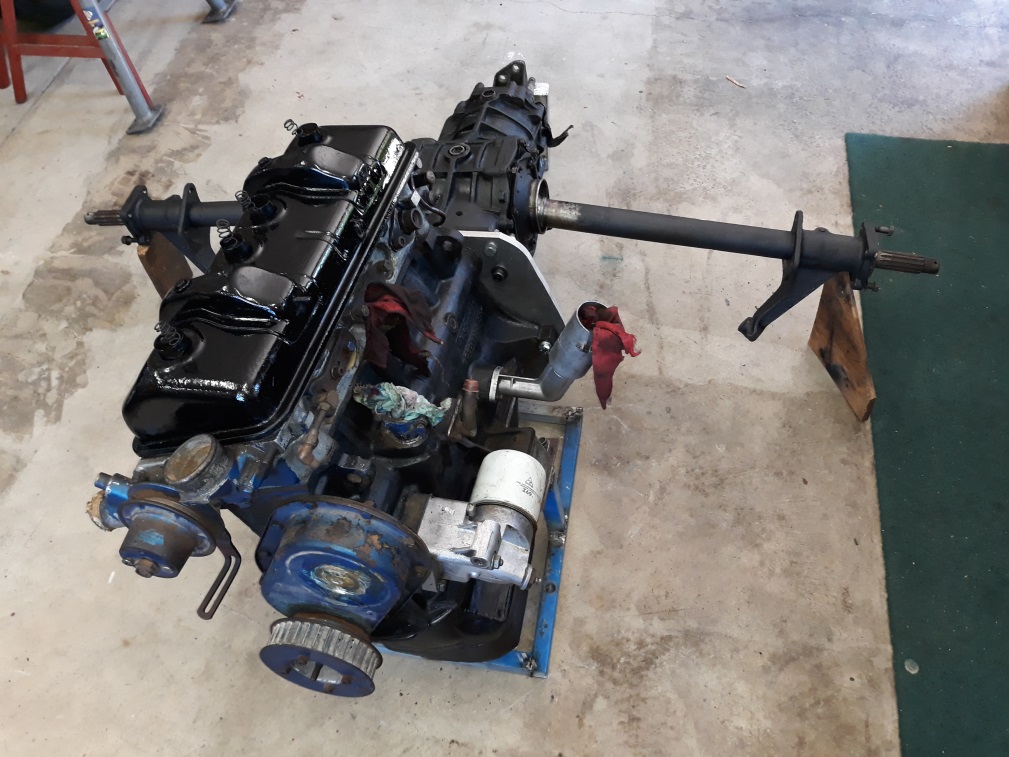 Rebuilt and modified Peugeot 1600cc engine (period) 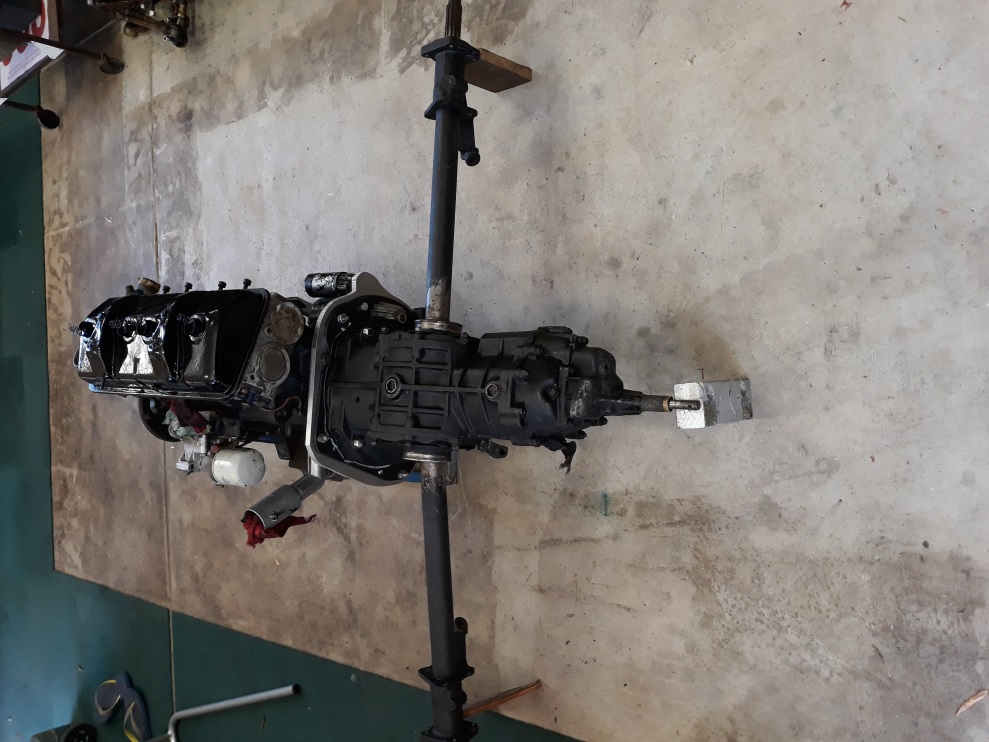 VW swing axle gearbox ready to fit (period) 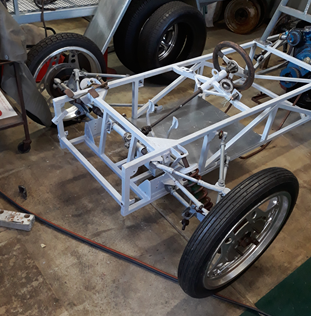 Rebuilt / primed chassis with front end parts re fitted 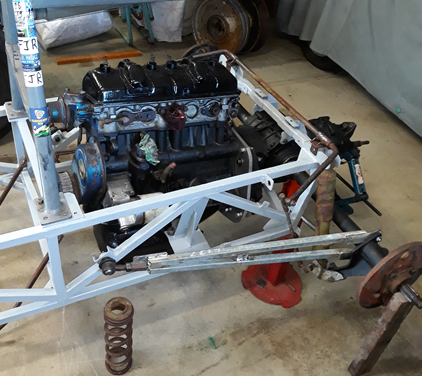 Rebuilt / primed chassis and parts fit up rear end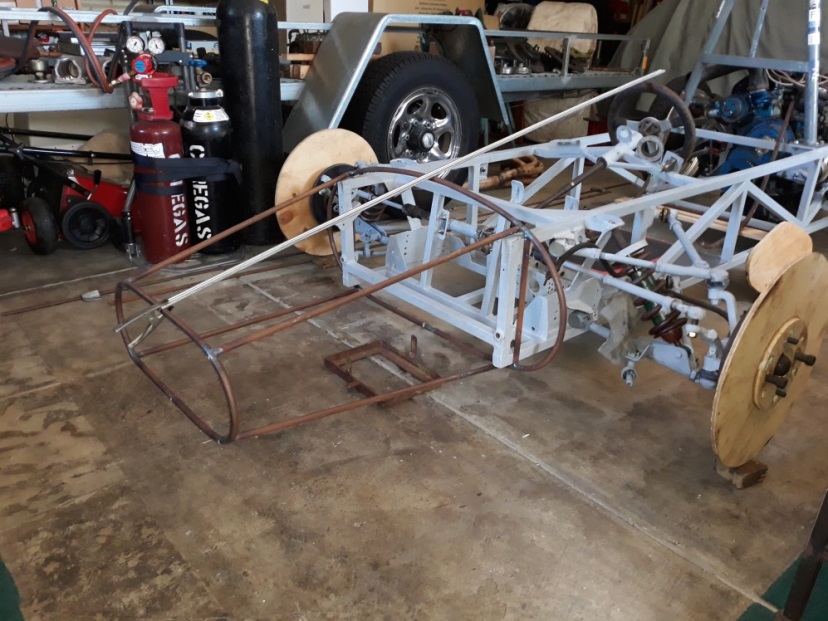 New draft nose piece draft April 2020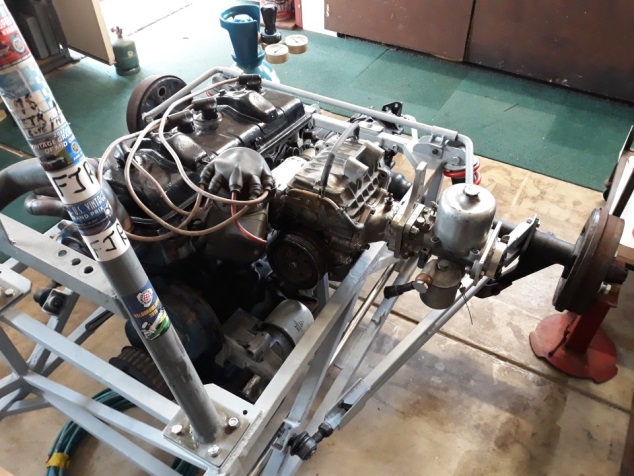 Magneto, supercharger, trial fit up April 2020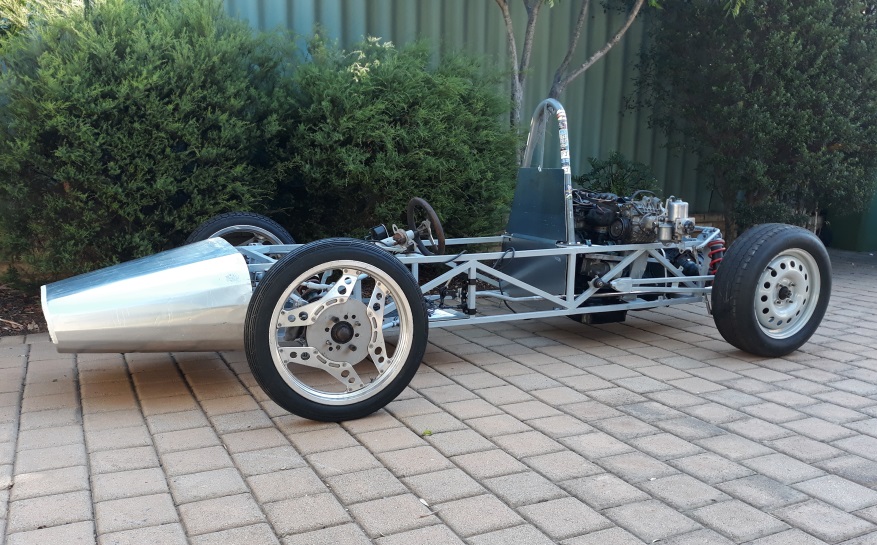 Finally a roller, with temporary front wheels. May 2020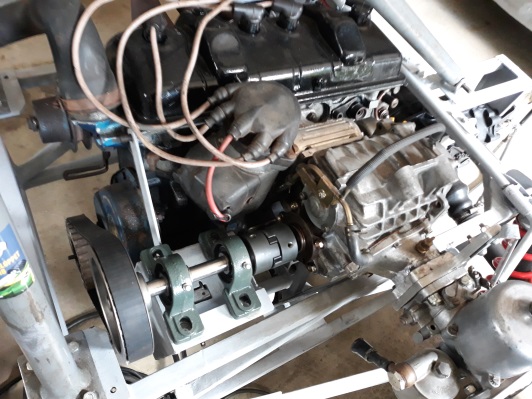 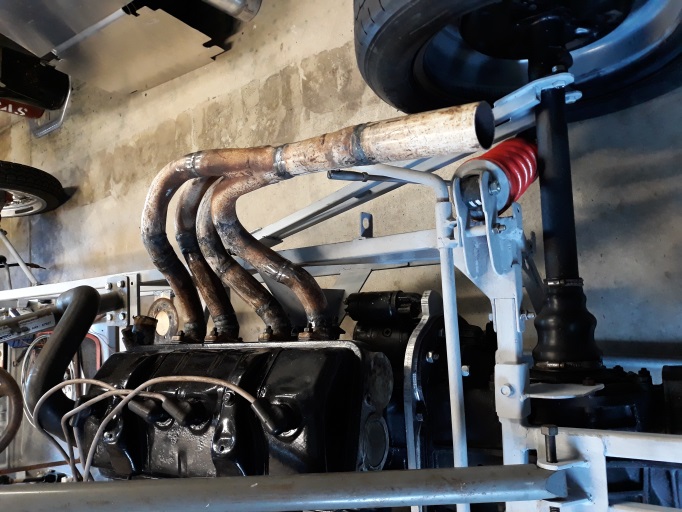 New Supercharger drive , new exhaust headers. June 2020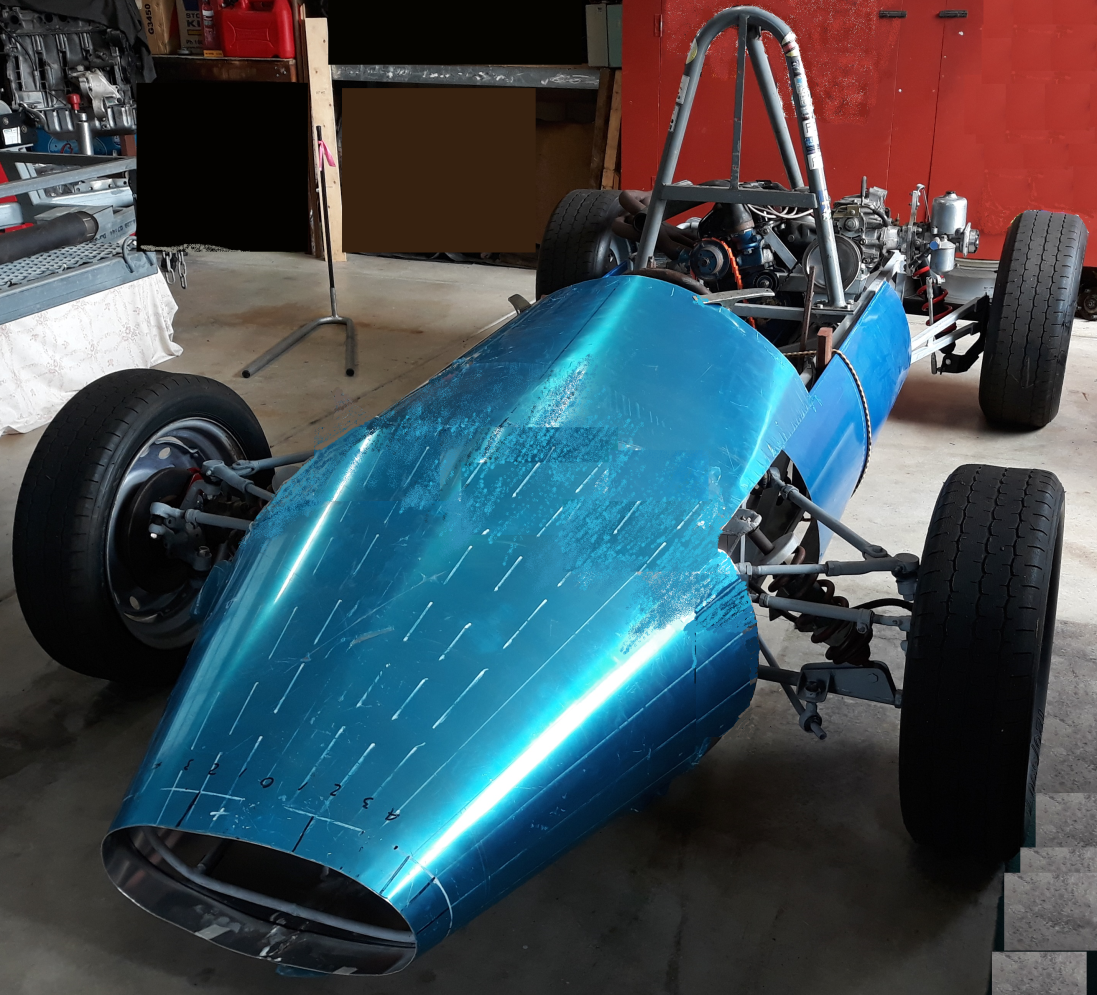 Mock up of final body with correct wheels July 2012